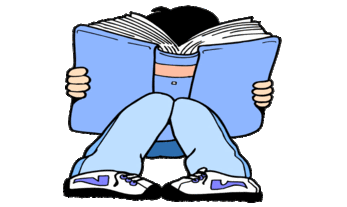 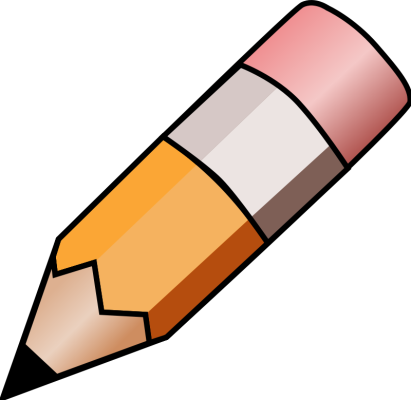 YEAR 3 HOME LEARNING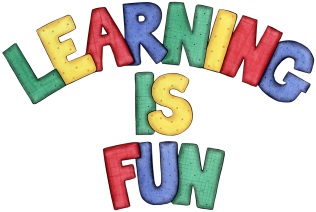 YEAR 3 HOME LEARNINGDate Set08/02/21Date Due22/02/21MathleticsPlease focus on calculations using addition and subtraction as well as solving one and two-step word problems. Please practice 2, 3, 4, 5, 8 and 10 times table as well as using the inverse to answer division questions.  Practise counting on and back in 1s, 2s, 3s, 4s, 5s, 8s, 10s, 50s and 100s using two and three-digit numbers.Spelling WritingPlease review the spellings that you have learnt this half term and make sure that you are confident in these.Writing Task:  Your Homework learning challenge is to write a book review on one fiction book and one non-fiction book you have read this half term. It should include:the book title the author was the book fiction or non-fictionWhat was the book about?Who would you recommend the book to? Why?Book illustration (drawing)What ages and interest is this book suitable for? Why? What would you rate this book? Lowest 1 2 3 4 5 Highest Write at least a page.ReadingRecommended daily reading time:KS2 40 minutes.Home Learning ProjectResearch about magnets and create a poster showing what you have learnt.GreekPlease go to Greek Class Blog for Greek Home LearningGreek Class - St Cyprian's Greek Orthodox Primary Academy